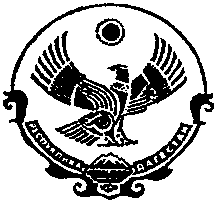 Р Е С П У Б Л И К А   Д А Г Е С Т А НМуниципальное казенное общеобразовательное учреждение«Магарская средняя общеобразовательная школа»МО «Чародинский район»с. Магар                             _______                                                           тел./факс__________________________________________________________________№                                                                                                       от 03.03.2021 г.Отчет о проведении всероссийского открытого урока по основам безопасности жизнедеятельности, приуроченный к Всемирному дню Гражданской обороны.1 марта в МКОУ «Магарская СОШ» был проведен  Всероссийский открытый урок по ОБЖ, приуроченный к  Всемирному  дню Гражданской обороны.Целью данного мероприятия являлась необходимость выработать единый подход к формированию безопасности жизнедеятельности, привлечь внимание учащихся к проблеме повышения культуры безопасности жизнедеятельности подрастающего поколения, более эффективного усвоения теоретических знаний, учебной дисциплины «Основы безопасности жизнедеятельности», а так же повышение престижа профессий пожарного и спасателя.В ходе мероприятий была доведена информация до учащихся 8-11 классов и работников школы, о необходимости формирования навыков распознания и оценки опасных факторов среды обитания человека, нахождения способов защиты от них, безопасного поведения в чрезвычайных ситуациях, выработке умений защищать свою жизнь и здоровье, оказывать первую помощь пострадавшим.С обучающимися 1-11 классов и работниками школы была проведена тренировочная эвакуация при возникновении пожара, оказание первой медицинской помощи.Такие занятия позволяют расширить знания школьников о правилах безопасности и обучить их грамотному поведению при пожаре, правилам оказания первой помощи.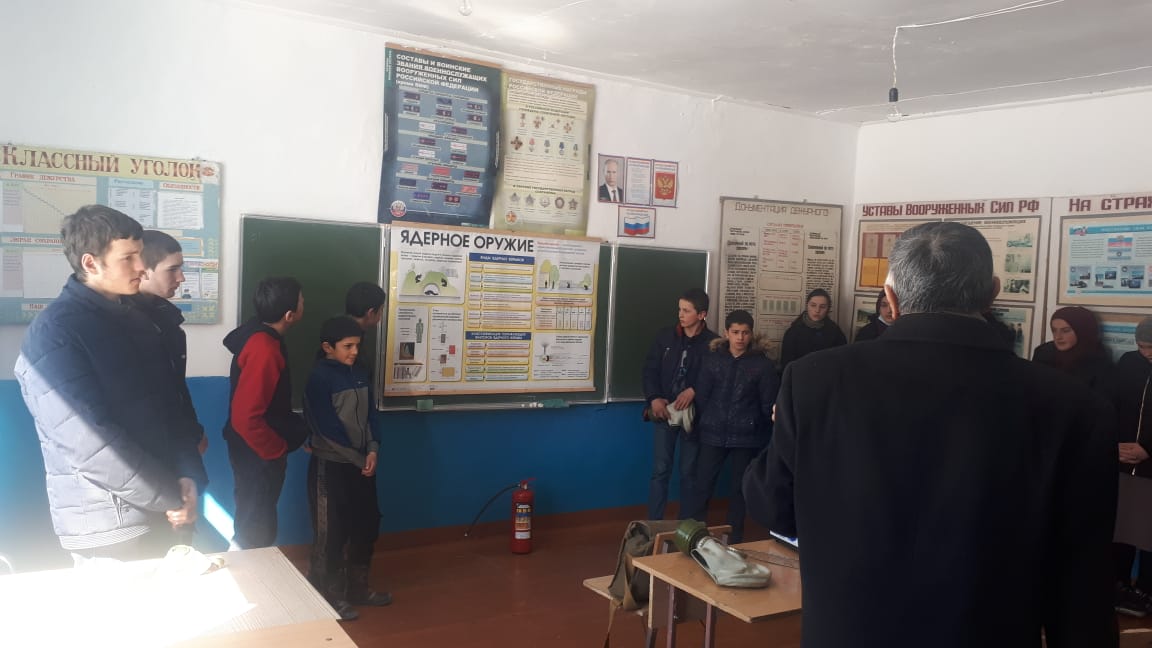 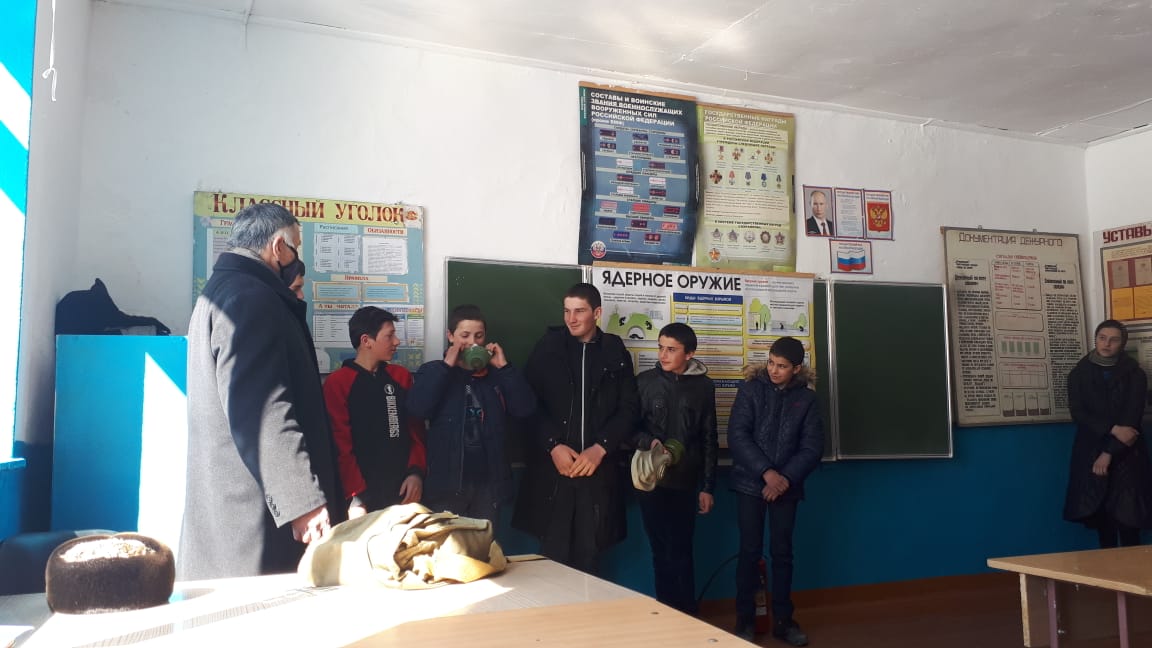 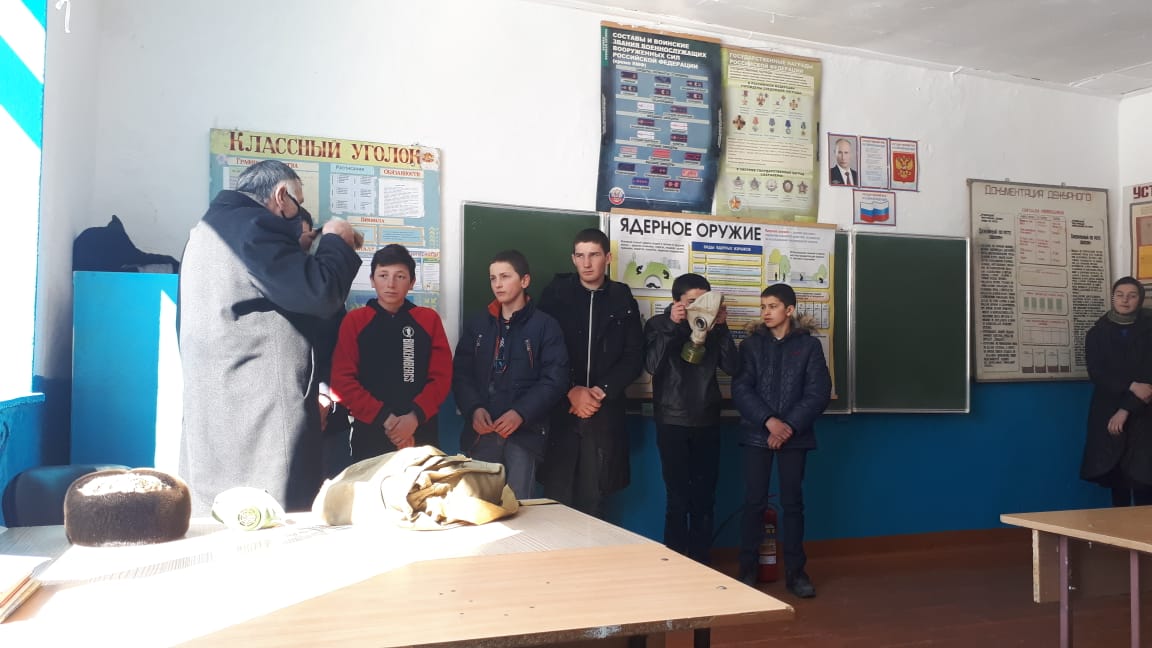 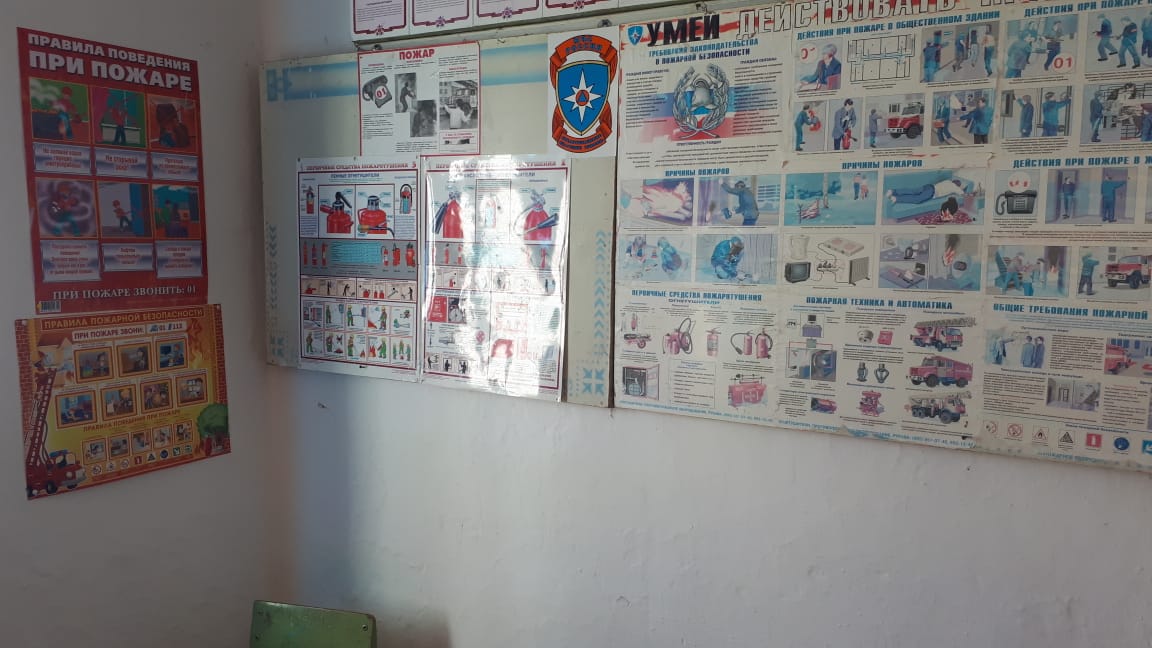 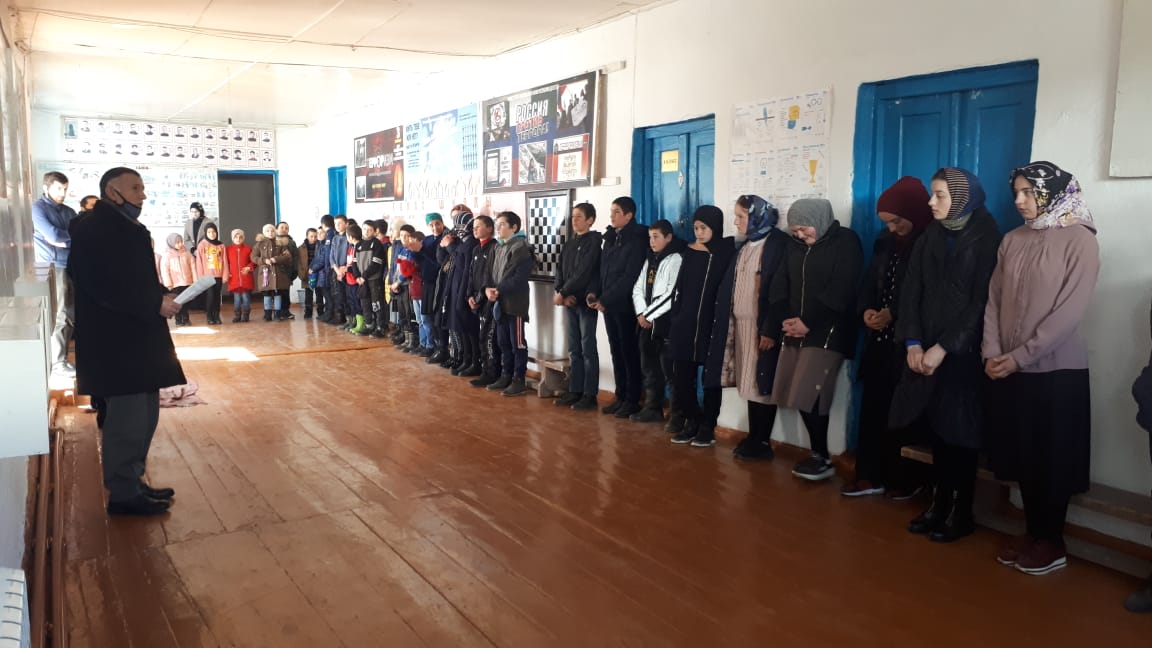 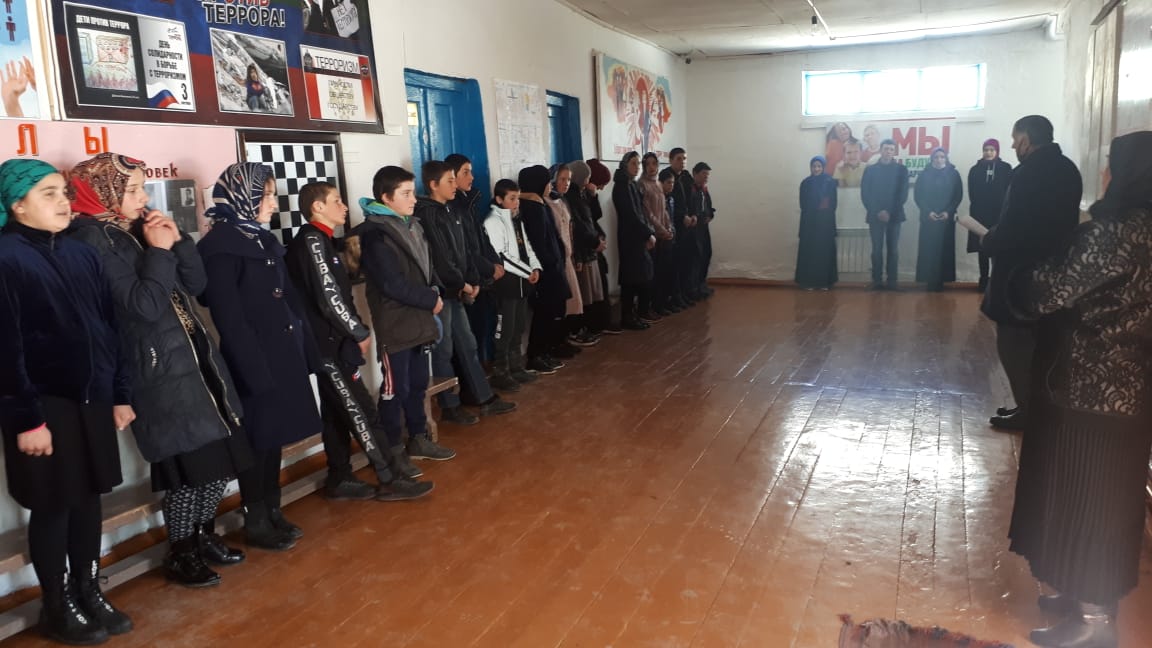 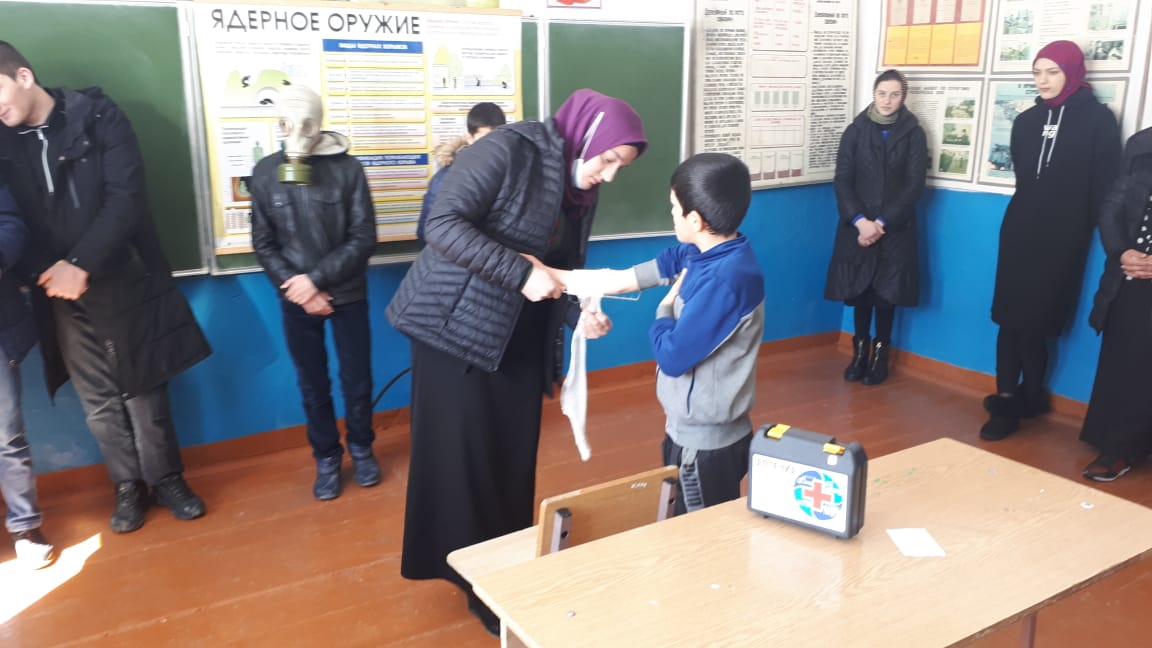 